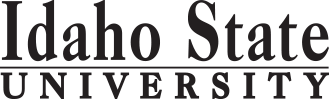 Health Information Technology - AASCredit HoursMin. Grade*Attribute**When OfferedPre & Co-requisitesSemester OneSemester OneSemester OneSemester OneSemester OneSemester OneGE Objective 1: ENGL 1101 English Composition3CGEGE Objective 5:  BIOL 1101/L Biology 1 and Lab4CGEMATH 1108HIT 0202: Health Information I4CFHIT 0220:  Informatics Technology I3CFHO 0106:  Medical Terminology2C                                                                                            Total16Semester TwoSemester TwoSemester TwoSemester TwoSemester TwoSemester TwoGE Objective 2: COMM 1101 Principles of Speech3CGEHIT 0201: Practicum 12CSHIT 0215: Intro. To Reimbursement2CSHO 0107: Medical Law & Ethics3CHO 0106HO 0111:  Intro to Anatomy and Physiology4CHO 0106GE Objective 3:  Math 1123 or Math 11533CGE                                                                                                                 Total17Semester ThreeSemester ThreeSemester ThreeSemester ThreeSemester ThreeSemester ThreeHit 0205:  ICD-10-CM Coding3CFHIT 0206:  ICD-10-PCS Coding3CFHIT 0209: CPT-4 Coding3CFHO 0208: Intro. To Pathobiology3CHO 0111HO 0209: Principles of Drugs & Uses3CHO 0111GE Objective 6:  PSYC 11013CGE                                                                                                                Total   18Semester FourSemester FourSemester FourSemester FourSemester FourSemester FourHIT 0203:  Health Care Statistics/QI3CSHIT 0204:  Health Information II4CSHIT 0207:  Practicum II4CSHIT 0213:  Advanced Coding/Reimbursement4CSHIT 0224:  Informatics Technology II3CS                                                                                                                Total18*Key for Attribute:  U=Upper division GE=General Education Objective **Key for When Offered: F=Fall S=Spring Su=Summer D=contact department (more…)*Key for Attribute:  U=Upper division GE=General Education Objective **Key for When Offered: F=Fall S=Spring Su=Summer D=contact department (more…)*Key for Attribute:  U=Upper division GE=General Education Objective **Key for When Offered: F=Fall S=Spring Su=Summer D=contact department (more…)*Key for Attribute:  U=Upper division GE=General Education Objective **Key for When Offered: F=Fall S=Spring Su=Summer D=contact department (more…)*Key for Attribute:  U=Upper division GE=General Education Objective **Key for When Offered: F=Fall S=Spring Su=Summer D=contact department (more…)*Key for Attribute:  U=Upper division GE=General Education Objective **Key for When Offered: F=Fall S=Spring Su=Summer D=contact department (more…)2017-2018 Major RequirementsCR2017-2018 GENERAL EDUCATION OBJECTIVESSatisfy Objectives 1,2,3,4,5,6 (7 or 8) and 92017-2018 GENERAL EDUCATION OBJECTIVESSatisfy Objectives 1,2,3,4,5,6 (7 or 8) and 915  cr. min15  cr. minMAJOR REQUIREMENTS1. Written English  (6 cr. min)                           ENGL 11011. Written English  (6 cr. min)                           ENGL 110133HIT 0202: Health Information I4HIT 0220:  Informatics Technology I32. Spoken English   (3 cr. min)                          COMM 11012. Spoken English   (3 cr. min)                          COMM 110133HO 0106:  Medical Terminology23. Mathematics      (3 cr. min)                          MATH 1123 or 11533. Mathematics      (3 cr. min)                          MATH 1123 or 115333HIT 0201: Practicum 125. Natural Sciences 5. Natural Sciences 5. Natural Sciences 5. Natural Sciences HIT 0215: Intro. To Reimbursement2BIOL 1101/LBIOL 1101/L44HO 0107: Medical Law & Ethics3HO 0111:  Intro to Anatomy and Physiology46. Behavioral and Social Science6. Behavioral and Social Science6. Behavioral and Social Science6. Behavioral and Social ScienceHit 0205:  ICD-10-CM Coding3PSYC 1101PSYC 110133HIT 0206:  ICD-10-PCS Coding3HIT 0209: CPT-4 Coding3HO 0208: Intro. To Pathobiology3                                                                                         Total GE                                                                                         Total GE1616HO 0209: Principles of Drugs & Uses3HIT 0203:  Health Care Statistics/QI3HIT 0204:  Health Information II4HIT 0207:  Practicum II4HIT 0213:  Advanced Coding/Reimbursement4HIT 0224:  Informatics Technology II3GE Objectives Courses:(University Catalog 2017-2018)GE Objectives Courses:(University Catalog 2017-2018)GE Objectives Courses:(University Catalog 2017-2018)GE Objectives Courses:(University Catalog 2017-2018)GE Objectives Courses:(University Catalog 2017-2018)GE Objectives Courses:(University Catalog 2017-2018)GE Objectives Courses:(University Catalog 2017-2018)GE Objectives Courses:(University Catalog 2017-2018)MAP Credit SummaryMAP Credit SummaryMAP Credit SummaryCRMajor Major Major 53General Education General Education General Education 16                                                                                     TOTAL                                                                                     TOTAL                                                                                     TOTAL69Total53Advising NotesAdvising NotesGraduation Requirement Minimum Credit ChecklistYESYESNOMin. of 15 cr. General Education ObjectivesMin. of 60 cr. 